How to Access Professional Learning in SLDSLog into SLDSChoose one of three ways to access the Professional Learning PlatformPL Tab on the SLDS menu listing 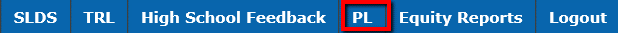 In TKES/LKES section of SLDS, select Professional Learning Opportunities the flyout menu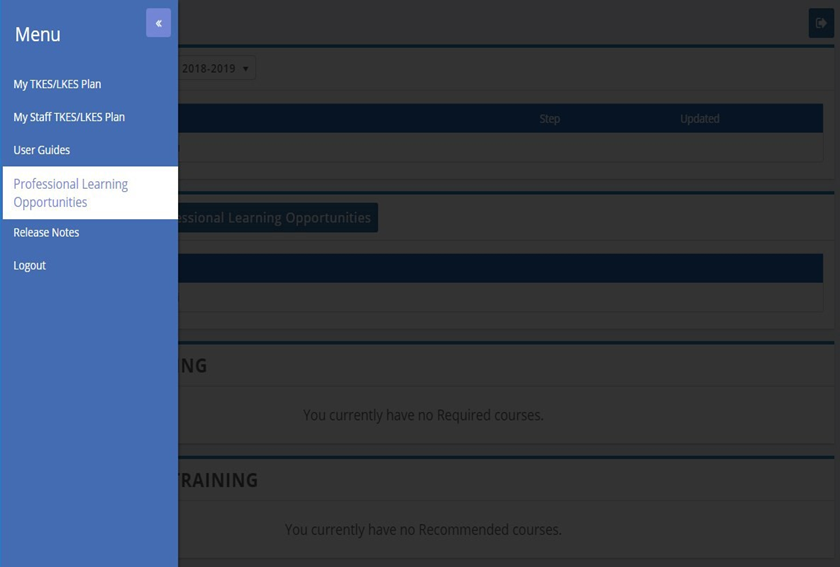 In TKES/LKES Plan landing page -Click Professional Learning Opportunities button in the My Courses section 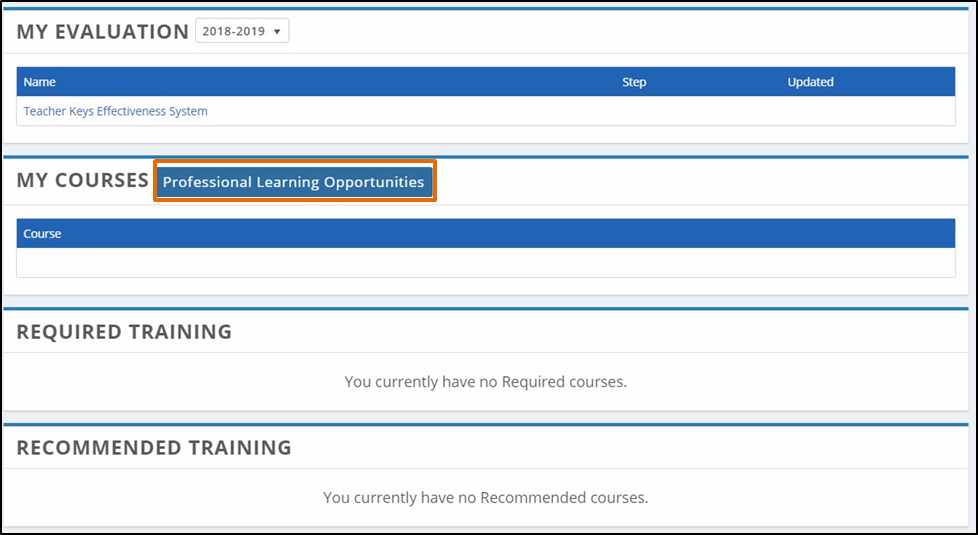 Professional Learning RegistrationEnter the Professional Learning landing page 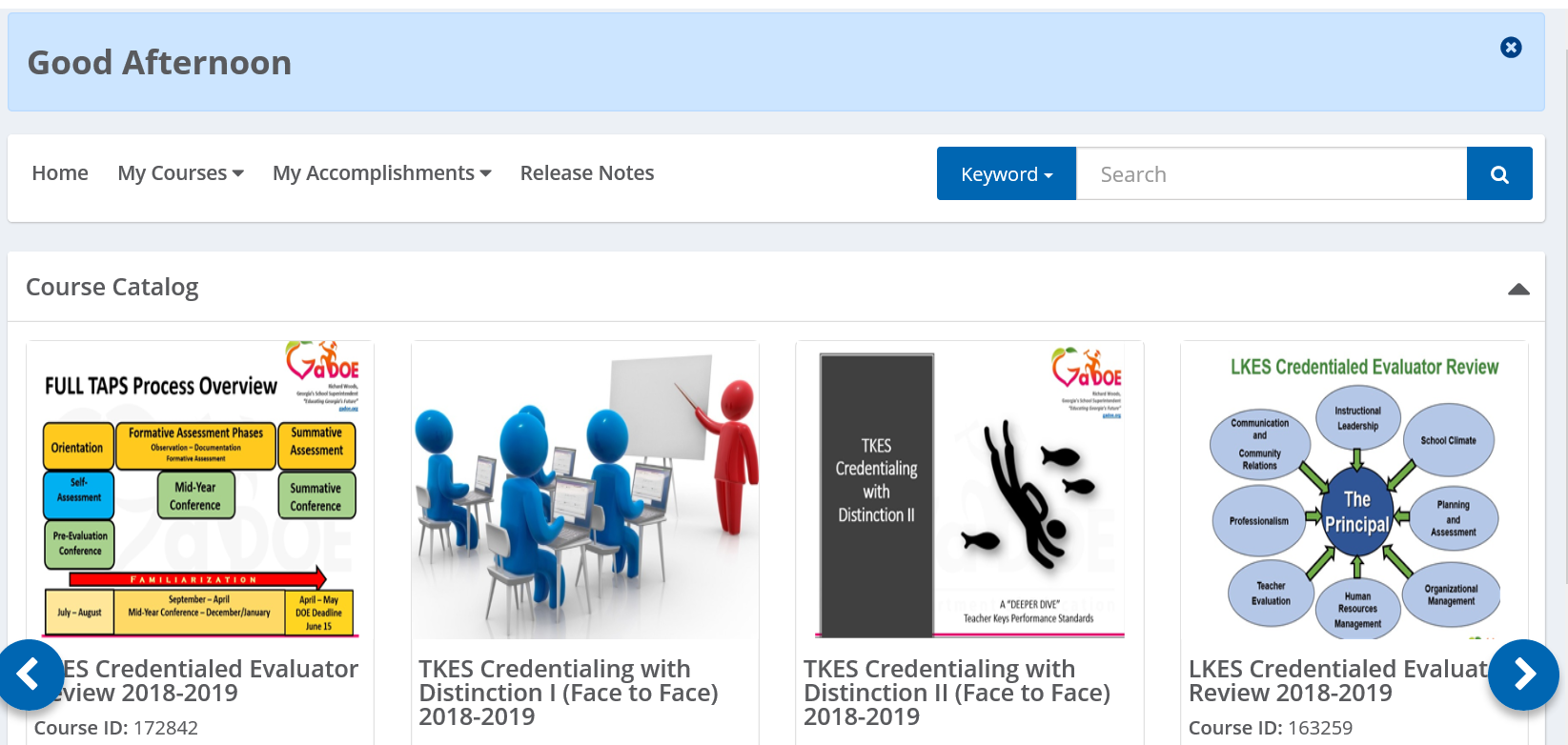 Click the down arrow next to Keyword and select Course Title. Then type the module name “[Three Dimensional Science Instruction]” in the search bar and press enter. The module should appear in the Available Training section. Click the Register button to enter the course. The course will now be available to start by clicking on course title after registering.